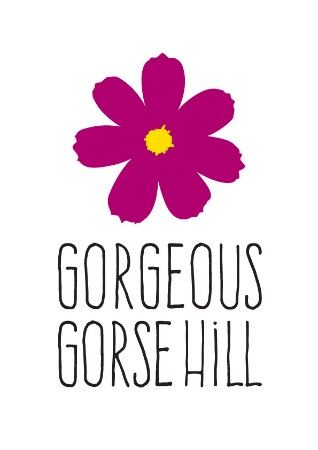 Gorgeous Gorse Hill Meeting Notes 28 August 2014Attendees: Ruth Hannan, Nic Ward, Paula Pierson, Laurence Walsh, Lisa McAuley, Bill Sumner, Larraine Sumner, Tracey Barnes & her lovely daughter Update on Actions from Previous MeetingAction: RH write to Bruntwood, Manchester United and Manchester United FoundationUpdate: Bruntwood currently not accepting applications but volunteers. Man Utd & Man Utd Foundation still to be contacted.Action: RH to arrange a meeting with Jamie W to discuss further.Update: RH met JW. Very positive meeting – proposed an exhibition style event for May next year. Link with Future Everything. Chosen seven pieces of data that will be advertised for competition on how to display (budget provided). Invite local business/organisations if they want to get involved but would need to cover own budget.Action: NW to speak to MMU data team.Action & Update: 13th August Planting Day – twelve attended, lunch donated by Tesco (ongoing relationship for future events), tool bank let down – will give future dates more notice, volunteer from Bruntwood, LW arranged for collection of rubbish.	Action: Tree Pit Planting actions – see agenda itemAction: Anyone interested in leading on alley planting email RH.Update: No volunteers at present.LitteringAction: Mike C is taking this up with TMBC to consider their cleaning schedule etc.Update: Area has had a deep clean – much improved.Action: Approach Stretford Wombles to have a session on Gorse St.Update: Can’t attend this meeting, will try and arrange for future.Project UpdateCommunity Noticeboards – being installed Friday. Need rota of updates & what to include and how people can get stuff added. Need nice signs etc. RH proposed two changeover dates 1st and 15th of each month for signs etc. Only community group signs no for sale etc.Action: NW to ask DM if he will make range of notices to put in noticeboards.Action: LM to ask Coop if they will act as a collection point, if not LM has offered to be collection point.Action: LM update NW with details of which and DM can amend notices accordingly.Roller Shutters – Awaiting response from Unity Arts regarding progress of designs. RH finalising list of shops this weekend.Additional Tree Pit DatesBig push for finishing initial planting including adding signs. Need autumn maintenance & seed/bulb planting. Due to the number of tree pits and the amount of labour that goes into them, RH asked the group their thoughts on “adopt-a-street” as additional planting areas will make tree pit maintenance a challenge.TB suggested “adopt-a-pit” this was seen as the preferred option, signs could be added to adopted pits with signs on others that haven’t been adopted to encourage adoption.RH is liaising with TMBC to stop the spraying of the tree pits to ensure growth is maintained.It was suggested that the “adopt-a-pit” idea could be promoted through the primary school to encourage children and families to get involved.Action: Arrange additional tree pit dates, with an autumn planting push.Action: Develop the “Adopt-A-Pit” project.Better Together FundingMtg with TMBC fully support plan and have given permission for all aspects. Key issues:Tree pit frames – have found precedent and passed on to TMBCHealth & safety aspect of growing food on highway – have spoken to Incredible Edible Bristol who have given guidance.Two of identified areas belong to THT – contacted & waiting for response.Groundworks now drawing up plan and rough budget so we know how much we can achieve in relation to the planting.Action: Highlight frame issue on Canute Court planting space.Bollards – need to get budgets and plan. Identify how many. Have contact in Winchester who have done this so can take guidance from them.Action: Contact mosaic artists to get quote.Toilet Block – separate funding. Waiting to hear back from the Assets Team about this – RH will chase.Action: TB contacting Assets Team and will update RH.Rh noted when we have a detailed budget for the work it’s likely we will need to prioritise the work we want to complete.Once budgets received will have installation days for big work, then will need to schedule:Painting daysPlanting CalendarGrower Recruitment – recruiting people with gardens and allotments who can start seedlings off for us will save in the long run.Local Business Recruitment – how can we get them more involved? Does anyone want to lead on an engagement campaign? The group discussed offering a range of options how businesses can support and get involved in the project.Action: Draft a letter to businesses with a range of options of support.National Guerrilla Sunflower Day – RH asked the group about getting involved in the event next year. It’s a simple way of involving residents, businesses and local groups to fill Gorse Hill with sunflowers. We can seek donations of seeds etc.Action: Find out date for 2015.FundingRH updated the group. We were unsuccessful with our People’s Health Lottery bid however we have been shortlisted for the Skipton Grassroots Giving for a £500 award. Voting starts 1st September, details here: http://www.skiptongrg.co.uk/apply-for-funding/whos-applying/north-west/#apply-map it is one vote per email address. Action: Promote the voting as widely as possible.The group discussed the need for completing more funding applications, there are a couple coming up with deadlines.Action: Anyone interested in with experience of doing funding bids contact RH.Date of Next Project Meeting: 7pm on 8th October 2014 at Talbot Road Site, Stretford Leisure CentreRH can’t attend - NW to chair.